ΓΕΩΠΟΝΙΚΟ ΠΑΝΕΠΙΣΤΗΜΙΟ ΑΘΗΝΩΝΤΜΗΜΑ ΒΙΟΤΕΧΝΟΛΟΓΙΑΣΕΡΓΑΣΤΗΡΙΟ ΕΝΖΥΜΙΚΗΣ ΤΕΧΝΟΛΟΓΙΑΣ___________________________________________________________________________ΑΝΑΚΟΙΝΩΣΗΓια τους φοιτητές του 7ου εξαμήνου του Τμήματος Βιοτεχνολογίας
Οι εργαστηριακές ασκήσεις της Ενζυμικής Βιοτεχνολογίας
θα πραγματοποιούνται κάθε Πέμπτη 10.30 – 12.15 στις δύο Αίθουσες Εργαστηρίων του 2ου ορόφου του κτιρίου Χασιώτη.Καλούνται να προσέλθουν οι εγγεγραμμένοι φοιτητές ως εξής:Την Πέμπτη 11-10-18 από KIRIENKO VERA έως καιΜΠΑΞΕΒΑΝΗ ΧρυσάνθηΤην Πέμπτη 18-10-18 από ΜΠΕΛΤΣΟΥ Χρυσή  έως καιΧΡΥΣΑΝΘΙΔΗΣ Ευστάθιος.
                                                       		Εκ  του Εργαστηρίου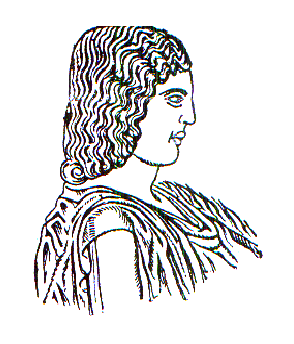 